								Fundamentals of Theatre II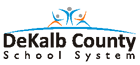                         	COURSE SYLLABUS				                			LAKESIDE HIGH SCHOOL	“To engender empathy and create a world using only words is the closest thing we have to magic.” ― Lin-Manuel MirandaCourse DescriptionFundamentals of Theatre II builds on the Theatre I. In this elective course students will focus on acting skills and theatre specialty mediums. They will perform more advanced monologues, duets, and scripted scenes. Students will also study theatre history and world theatre, puppetry, and the fundamentals of specific theatre methods. There will be a culminating performance. Students will also use other media such as video for self-evaluation. Students will read a play as a group and analyze the script from the perspective of the actor and the creative team. Students will have ample opportunities to work on their craft via different acting methods and techniques.Course Prerequisite: Fundamentals of Theatre I Standards:The Georgia Standards of Excellence for Dramatic Art will be addressed in this course. The standards can be found at the following link:  https://www.georgiastandards.org/Georgia-Standards/Documents/K-12-Theatre-Art-Standards.pdfStudent Technology Agreement: The student understands that borrowing school equipment requires instructor permission on a signed check-out/check-in form to document contents and condition of equipment checkout. The student agrees to refrain from Internet use for any purpose that does not directly pertain to the completion of a class assignment.No cell phones, iPods, electronic devices. *All DCSS rules apply regarding use of technology.DeKalb County Grading Scale90-100= A       80-90=B        71-79=C        70=D         69 and below= FCurriculum Overview The following academic concepts will be covered. THIS IS ONLY A GUIDE AND IS SUBJECT TO CHANGE.PARENTS:  KEEP THE SYLLABUS!COMPLETE, SIGN, TEAR OFF, AND RETURN THIS PAGE ONLY.PLEASE SIGN BELOW AND RETURN TO INDICATE THAT YOU HAVE READ AND UNDERSTAND THE SYLLABUSStudent Name (please print): ________________________________________  Student Number: ___________________Date_____________________________	Student Signature___________________________________________________________Parent Name (please print):________________________ __________________________Parent/Guardian Signature____________________________________________________Additional information to support continued contact:Teacher:  Greta HayesPhone Number: 678-874-6888Room Number: 1710Email: greta_hayes@dekalbschoolsga.orgSchool Year: 2019-2020Website:  https://lhstheatredept.weebly.com/Textbook: n/aTutorial Days:  By AppointmentTextbook Price: n/aTutorial Hours:  Before School in Room 1710Grading AreaPercentageMinimum Number of Grades for 4 1/2 Week Grading PeriodMinimum Number of Grades for 9 Week Grading PeriodMinimum Number of Grades for 13 1/2 Week Grading PeriodMinimum Number of Grades for 18 Week Grading PeriodAssessment During Learning25%2468Guided, Independent, or Group Practice45%5101520Summative Assessment + Final Exam30%1234DISTRICT EXPECTATIONS FOR SUCCESSDISTRICT EXPECTATIONS FOR SUCCESSDISTRICT EXPECTATIONS FOR SUCCESSDISTRICT EXPECTATIONS FOR SUCCESSDISTRICT EXPECTATIONS FOR SUCCESSSTUDENT PROGRESSSemester progress reports shall be issued four and a half, nine and thirteen and a half weeks into each semester.  The progress of students shall be evaluated frequently and plans shall be generated to remediate deficiencies as they are discovered. Plans shall include appropriate interventions designed to meet the needs of the students. See Board Policy IH.Semester progress reports shall be issued four and a half, nine and thirteen and a half weeks into each semester.  The progress of students shall be evaluated frequently and plans shall be generated to remediate deficiencies as they are discovered. Plans shall include appropriate interventions designed to meet the needs of the students. See Board Policy IH.Semester progress reports shall be issued four and a half, nine and thirteen and a half weeks into each semester.  The progress of students shall be evaluated frequently and plans shall be generated to remediate deficiencies as they are discovered. Plans shall include appropriate interventions designed to meet the needs of the students. See Board Policy IH.Semester progress reports shall be issued four and a half, nine and thirteen and a half weeks into each semester.  The progress of students shall be evaluated frequently and plans shall be generated to remediate deficiencies as they are discovered. Plans shall include appropriate interventions designed to meet the needs of the students. See Board Policy IH.ACADEMIC INTEGRITYStudents will not engage in an act of academic dishonesty including, but not limited to, cheating, providing false information, falsifying school records, forging signatures, or using an unauthorized computer user ID or password. See the Code of Student Conduct - Student Rights and Responsibilities and Character Development Handbook.Students will not engage in an act of academic dishonesty including, but not limited to, cheating, providing false information, falsifying school records, forging signatures, or using an unauthorized computer user ID or password. See the Code of Student Conduct - Student Rights and Responsibilities and Character Development Handbook.Students will not engage in an act of academic dishonesty including, but not limited to, cheating, providing false information, falsifying school records, forging signatures, or using an unauthorized computer user ID or password. See the Code of Student Conduct - Student Rights and Responsibilities and Character Development Handbook.Students will not engage in an act of academic dishonesty including, but not limited to, cheating, providing false information, falsifying school records, forging signatures, or using an unauthorized computer user ID or password. See the Code of Student Conduct - Student Rights and Responsibilities and Character Development Handbook.HOMEWORKHomework assignments should be meaningful and should be an application or adaptation of a classroom experience.  Homework is at all times an extension of the teaching/learning experience.  It should be considered the possession of the student and should be collected, evaluated and returned to the students. See Board Policy IHB.Homework assignments should be meaningful and should be an application or adaptation of a classroom experience.  Homework is at all times an extension of the teaching/learning experience.  It should be considered the possession of the student and should be collected, evaluated and returned to the students. See Board Policy IHB.Homework assignments should be meaningful and should be an application or adaptation of a classroom experience.  Homework is at all times an extension of the teaching/learning experience.  It should be considered the possession of the student and should be collected, evaluated and returned to the students. See Board Policy IHB.Homework assignments should be meaningful and should be an application or adaptation of a classroom experience.  Homework is at all times an extension of the teaching/learning experience.  It should be considered the possession of the student and should be collected, evaluated and returned to the students. See Board Policy IHB.MAKE-UP WORK DUE TO ABSENCESWhen a student is absent because of a legal reason as defined by Georgia law or when the absence is apparently beyond the control of the student, the student shall be given an opportunity to earn grade(s) for those days absent. Make-up work must be completed within the designated time allotted. See Board Policy IHEA.When a student is absent because of a legal reason as defined by Georgia law or when the absence is apparently beyond the control of the student, the student shall be given an opportunity to earn grade(s) for those days absent. Make-up work must be completed within the designated time allotted. See Board Policy IHEA.When a student is absent because of a legal reason as defined by Georgia law or when the absence is apparently beyond the control of the student, the student shall be given an opportunity to earn grade(s) for those days absent. Make-up work must be completed within the designated time allotted. See Board Policy IHEA.When a student is absent because of a legal reason as defined by Georgia law or when the absence is apparently beyond the control of the student, the student shall be given an opportunity to earn grade(s) for those days absent. Make-up work must be completed within the designated time allotted. See Board Policy IHEA.SCHOOL EXPECTATIONS FOR SUCCESSSCHOOL EXPECTATIONS FOR SUCCESSSCHOOL EXPECTATIONS FOR SUCCESSSCHOOL EXPECTATIONS FOR SUCCESSSCHOOL EXPECTATIONS FOR SUCCESSCLASSROOM EXPECTATIONSThe five most important expectations:1. Display academic integrity.2. Be in your seat prepared when the bell rings.3. Respect yourself and others.4. Exhibit behavior conducive to the learning process.5. Follow all Lakeside High School and DeKalb County rules.Academic HonestyHonor Guidelines (assignments that do not meet the following requirements will earn 0% for all parties involved, and students will forfeit extra-credit opportunities for the remainder of the semester. Allowing a student to copy your work is as dishonest as copying the work of others):All work is to be your own, and not a copy--in part or in whole-- of the work of others and is due completed at the time requested.Any and all reports, projects, etc. must be your original work.  The research of others may, and should be, included in your work, but it is expected to be properly cited.  Give credit where credit is due.A test, or quiz is an evaluation of your comprehension alone.   There should be no talking, texting, or any form of communication during a test, quiz, or any type of exam. Electronic devices should not be visible at all during tests or quizzes.Students should not be in possession of another student’s work at any time. If a student is found with the assignments of another student, the documents will be collected, both students will receive a zero for the assignment.Examples of academic dishonesty include, but are not limited to:1) Plagiarism, or the copying of another person’s work without due credit.copying someone’s or allowing someone to copy your quiz, test, homework, class work, or lab (etc.) in part or in fullcopying work from the internet, or other resource and claiming it as your own.improper citation of references, to claim work as your own.2) Cheating on tests or quizzes includes (but is not limited to):looking at another students’ work for answers.having answers written on anything (including desks) or stored electronically during a test or quiz.trading test forms with other students prior to/while taking a test.unauthorized access and distribution of test/quiz items prior to, during or after testing.talking, texting, improper use of technology, or any form of communication during a test, quiz, or any type of assessment. Make-up Policy: Students with excused absences will be allowed to make up work. One additional day of make up time will be given for each day of excused absence. Unexcused absence make up work will be determined on an individual basis. When a student misses any assessment or assignment that is entered into the gradebook, "MISSING" will be entered for that student on the same day that the teacher enters the grades for the class as a whole.  The comment of "Missing"  will automatically trigger the calculation of a ZERO into the student's cumulative average - until the work is completed.Late Assignments: Assignments turned in late will receive a maximum grade of 70%.Classroom Policies: NO FOOD/BEVERAGE IN THE AUDITORIUM- this includes gum! You may have water in a reusable water bottle.  You will be asked to immediately throw your food away. Second Time= Detention (will include cleaning the stage)/ Call home No phones on stage.Students MUST sit on stage unless otherwise noted by Mrs. Hayes. You may not sit into the wings; all students should place their seats at least 5 feet from the wing. You must be seated in a chair. You need to enter the stage through the stage door. The lobby doors will be locked. Being late because the lobby doors were locked is not an excuse. The auditorium is a hike from some parts of the building-budget your time wisely.  Be Prepared: Bring notebook and materials to class every day.  Be prepared to work.Horseplay and inappropriate behavior in the shop, around tools, or while using equipment, or doing large group activities will NOT be tolerated. If this occurs, the student will be asked to sit for the remainder of the class and the instructor will contact the parents. While sitting out the student will be given an alternate assignment to be completed in their seat to receive credit for that day, if not completed student will receive a “0” for that day class participation.Students will respect all property of the theatre department including all scripts, tools, textbooks, and visual materials. Damage to any property caused by inappropriate use will require the student to replace damaged equipment. Be mindful that props and sets are not toys. IF IT IS NOT YOUR DO NOT TOUCH IT!No student is permitted in the shop, technical booth, in the instructor’s office (1710), or backstage without permission of instructor. No students may enter 1710 without Mrs. Hayes’ permission. No students should be alone in that space.It is suggested that all students bring alternate clothing for building and painting that can get dirty, stained, or painted. Clothing may be left at school and taken home occasionally to wash. You are required to wear appropriate footwear at all times. The teacher is not responsible for clothing that has gotten ripped or stained if alternate clothing was not worn. Students must wear closed toed shoes while working in class.No student is permitted in the shop, technical booth, in the instructor’s office (1710), or backstage without permission of instructor. No students may enter 1710 without Mrs. Hayes’ permission. No students should be alone in that space.Cellphones, tablets, and other electronics must remain off and out of sight, unless instructed by the teacher for classroom instructional use only. If seen or heard without permission school cell phone rules will be enforced.Respect each other! Respect the space! Have a good attitude! 
The five most important expectations:1. Display academic integrity.2. Be in your seat prepared when the bell rings.3. Respect yourself and others.4. Exhibit behavior conducive to the learning process.5. Follow all Lakeside High School and DeKalb County rules.Academic HonestyHonor Guidelines (assignments that do not meet the following requirements will earn 0% for all parties involved, and students will forfeit extra-credit opportunities for the remainder of the semester. Allowing a student to copy your work is as dishonest as copying the work of others):All work is to be your own, and not a copy--in part or in whole-- of the work of others and is due completed at the time requested.Any and all reports, projects, etc. must be your original work.  The research of others may, and should be, included in your work, but it is expected to be properly cited.  Give credit where credit is due.A test, or quiz is an evaluation of your comprehension alone.   There should be no talking, texting, or any form of communication during a test, quiz, or any type of exam. Electronic devices should not be visible at all during tests or quizzes.Students should not be in possession of another student’s work at any time. If a student is found with the assignments of another student, the documents will be collected, both students will receive a zero for the assignment.Examples of academic dishonesty include, but are not limited to:1) Plagiarism, or the copying of another person’s work without due credit.copying someone’s or allowing someone to copy your quiz, test, homework, class work, or lab (etc.) in part or in fullcopying work from the internet, or other resource and claiming it as your own.improper citation of references, to claim work as your own.2) Cheating on tests or quizzes includes (but is not limited to):looking at another students’ work for answers.having answers written on anything (including desks) or stored electronically during a test or quiz.trading test forms with other students prior to/while taking a test.unauthorized access and distribution of test/quiz items prior to, during or after testing.talking, texting, improper use of technology, or any form of communication during a test, quiz, or any type of assessment. Make-up Policy: Students with excused absences will be allowed to make up work. One additional day of make up time will be given for each day of excused absence. Unexcused absence make up work will be determined on an individual basis. When a student misses any assessment or assignment that is entered into the gradebook, "MISSING" will be entered for that student on the same day that the teacher enters the grades for the class as a whole.  The comment of "Missing"  will automatically trigger the calculation of a ZERO into the student's cumulative average - until the work is completed.Late Assignments: Assignments turned in late will receive a maximum grade of 70%.Classroom Policies: NO FOOD/BEVERAGE IN THE AUDITORIUM- this includes gum! You may have water in a reusable water bottle.  You will be asked to immediately throw your food away. Second Time= Detention (will include cleaning the stage)/ Call home No phones on stage.Students MUST sit on stage unless otherwise noted by Mrs. Hayes. You may not sit into the wings; all students should place their seats at least 5 feet from the wing. You must be seated in a chair. You need to enter the stage through the stage door. The lobby doors will be locked. Being late because the lobby doors were locked is not an excuse. The auditorium is a hike from some parts of the building-budget your time wisely.  Be Prepared: Bring notebook and materials to class every day.  Be prepared to work.Horseplay and inappropriate behavior in the shop, around tools, or while using equipment, or doing large group activities will NOT be tolerated. If this occurs, the student will be asked to sit for the remainder of the class and the instructor will contact the parents. While sitting out the student will be given an alternate assignment to be completed in their seat to receive credit for that day, if not completed student will receive a “0” for that day class participation.Students will respect all property of the theatre department including all scripts, tools, textbooks, and visual materials. Damage to any property caused by inappropriate use will require the student to replace damaged equipment. Be mindful that props and sets are not toys. IF IT IS NOT YOUR DO NOT TOUCH IT!No student is permitted in the shop, technical booth, in the instructor’s office (1710), or backstage without permission of instructor. No students may enter 1710 without Mrs. Hayes’ permission. No students should be alone in that space.It is suggested that all students bring alternate clothing for building and painting that can get dirty, stained, or painted. Clothing may be left at school and taken home occasionally to wash. You are required to wear appropriate footwear at all times. The teacher is not responsible for clothing that has gotten ripped or stained if alternate clothing was not worn. Students must wear closed toed shoes while working in class.No student is permitted in the shop, technical booth, in the instructor’s office (1710), or backstage without permission of instructor. No students may enter 1710 without Mrs. Hayes’ permission. No students should be alone in that space.Cellphones, tablets, and other electronics must remain off and out of sight, unless instructed by the teacher for classroom instructional use only. If seen or heard without permission school cell phone rules will be enforced.Respect each other! Respect the space! Have a good attitude! 
The five most important expectations:1. Display academic integrity.2. Be in your seat prepared when the bell rings.3. Respect yourself and others.4. Exhibit behavior conducive to the learning process.5. Follow all Lakeside High School and DeKalb County rules.Academic HonestyHonor Guidelines (assignments that do not meet the following requirements will earn 0% for all parties involved, and students will forfeit extra-credit opportunities for the remainder of the semester. Allowing a student to copy your work is as dishonest as copying the work of others):All work is to be your own, and not a copy--in part or in whole-- of the work of others and is due completed at the time requested.Any and all reports, projects, etc. must be your original work.  The research of others may, and should be, included in your work, but it is expected to be properly cited.  Give credit where credit is due.A test, or quiz is an evaluation of your comprehension alone.   There should be no talking, texting, or any form of communication during a test, quiz, or any type of exam. Electronic devices should not be visible at all during tests or quizzes.Students should not be in possession of another student’s work at any time. If a student is found with the assignments of another student, the documents will be collected, both students will receive a zero for the assignment.Examples of academic dishonesty include, but are not limited to:1) Plagiarism, or the copying of another person’s work without due credit.copying someone’s or allowing someone to copy your quiz, test, homework, class work, or lab (etc.) in part or in fullcopying work from the internet, or other resource and claiming it as your own.improper citation of references, to claim work as your own.2) Cheating on tests or quizzes includes (but is not limited to):looking at another students’ work for answers.having answers written on anything (including desks) or stored electronically during a test or quiz.trading test forms with other students prior to/while taking a test.unauthorized access and distribution of test/quiz items prior to, during or after testing.talking, texting, improper use of technology, or any form of communication during a test, quiz, or any type of assessment. Make-up Policy: Students with excused absences will be allowed to make up work. One additional day of make up time will be given for each day of excused absence. Unexcused absence make up work will be determined on an individual basis. When a student misses any assessment or assignment that is entered into the gradebook, "MISSING" will be entered for that student on the same day that the teacher enters the grades for the class as a whole.  The comment of "Missing"  will automatically trigger the calculation of a ZERO into the student's cumulative average - until the work is completed.Late Assignments: Assignments turned in late will receive a maximum grade of 70%.Classroom Policies: NO FOOD/BEVERAGE IN THE AUDITORIUM- this includes gum! You may have water in a reusable water bottle.  You will be asked to immediately throw your food away. Second Time= Detention (will include cleaning the stage)/ Call home No phones on stage.Students MUST sit on stage unless otherwise noted by Mrs. Hayes. You may not sit into the wings; all students should place their seats at least 5 feet from the wing. You must be seated in a chair. You need to enter the stage through the stage door. The lobby doors will be locked. Being late because the lobby doors were locked is not an excuse. The auditorium is a hike from some parts of the building-budget your time wisely.  Be Prepared: Bring notebook and materials to class every day.  Be prepared to work.Horseplay and inappropriate behavior in the shop, around tools, or while using equipment, or doing large group activities will NOT be tolerated. If this occurs, the student will be asked to sit for the remainder of the class and the instructor will contact the parents. While sitting out the student will be given an alternate assignment to be completed in their seat to receive credit for that day, if not completed student will receive a “0” for that day class participation.Students will respect all property of the theatre department including all scripts, tools, textbooks, and visual materials. Damage to any property caused by inappropriate use will require the student to replace damaged equipment. Be mindful that props and sets are not toys. IF IT IS NOT YOUR DO NOT TOUCH IT!No student is permitted in the shop, technical booth, in the instructor’s office (1710), or backstage without permission of instructor. No students may enter 1710 without Mrs. Hayes’ permission. No students should be alone in that space.It is suggested that all students bring alternate clothing for building and painting that can get dirty, stained, or painted. Clothing may be left at school and taken home occasionally to wash. You are required to wear appropriate footwear at all times. The teacher is not responsible for clothing that has gotten ripped or stained if alternate clothing was not worn. Students must wear closed toed shoes while working in class.No student is permitted in the shop, technical booth, in the instructor’s office (1710), or backstage without permission of instructor. No students may enter 1710 without Mrs. Hayes’ permission. No students should be alone in that space.Cellphones, tablets, and other electronics must remain off and out of sight, unless instructed by the teacher for classroom instructional use only. If seen or heard without permission school cell phone rules will be enforced.Respect each other! Respect the space! Have a good attitude! 
The five most important expectations:1. Display academic integrity.2. Be in your seat prepared when the bell rings.3. Respect yourself and others.4. Exhibit behavior conducive to the learning process.5. Follow all Lakeside High School and DeKalb County rules.Academic HonestyHonor Guidelines (assignments that do not meet the following requirements will earn 0% for all parties involved, and students will forfeit extra-credit opportunities for the remainder of the semester. Allowing a student to copy your work is as dishonest as copying the work of others):All work is to be your own, and not a copy--in part or in whole-- of the work of others and is due completed at the time requested.Any and all reports, projects, etc. must be your original work.  The research of others may, and should be, included in your work, but it is expected to be properly cited.  Give credit where credit is due.A test, or quiz is an evaluation of your comprehension alone.   There should be no talking, texting, or any form of communication during a test, quiz, or any type of exam. Electronic devices should not be visible at all during tests or quizzes.Students should not be in possession of another student’s work at any time. If a student is found with the assignments of another student, the documents will be collected, both students will receive a zero for the assignment.Examples of academic dishonesty include, but are not limited to:1) Plagiarism, or the copying of another person’s work without due credit.copying someone’s or allowing someone to copy your quiz, test, homework, class work, or lab (etc.) in part or in fullcopying work from the internet, or other resource and claiming it as your own.improper citation of references, to claim work as your own.2) Cheating on tests or quizzes includes (but is not limited to):looking at another students’ work for answers.having answers written on anything (including desks) or stored electronically during a test or quiz.trading test forms with other students prior to/while taking a test.unauthorized access and distribution of test/quiz items prior to, during or after testing.talking, texting, improper use of technology, or any form of communication during a test, quiz, or any type of assessment. Make-up Policy: Students with excused absences will be allowed to make up work. One additional day of make up time will be given for each day of excused absence. Unexcused absence make up work will be determined on an individual basis. When a student misses any assessment or assignment that is entered into the gradebook, "MISSING" will be entered for that student on the same day that the teacher enters the grades for the class as a whole.  The comment of "Missing"  will automatically trigger the calculation of a ZERO into the student's cumulative average - until the work is completed.Late Assignments: Assignments turned in late will receive a maximum grade of 70%.Classroom Policies: NO FOOD/BEVERAGE IN THE AUDITORIUM- this includes gum! You may have water in a reusable water bottle.  You will be asked to immediately throw your food away. Second Time= Detention (will include cleaning the stage)/ Call home No phones on stage.Students MUST sit on stage unless otherwise noted by Mrs. Hayes. You may not sit into the wings; all students should place their seats at least 5 feet from the wing. You must be seated in a chair. You need to enter the stage through the stage door. The lobby doors will be locked. Being late because the lobby doors were locked is not an excuse. The auditorium is a hike from some parts of the building-budget your time wisely.  Be Prepared: Bring notebook and materials to class every day.  Be prepared to work.Horseplay and inappropriate behavior in the shop, around tools, or while using equipment, or doing large group activities will NOT be tolerated. If this occurs, the student will be asked to sit for the remainder of the class and the instructor will contact the parents. While sitting out the student will be given an alternate assignment to be completed in their seat to receive credit for that day, if not completed student will receive a “0” for that day class participation.Students will respect all property of the theatre department including all scripts, tools, textbooks, and visual materials. Damage to any property caused by inappropriate use will require the student to replace damaged equipment. Be mindful that props and sets are not toys. IF IT IS NOT YOUR DO NOT TOUCH IT!No student is permitted in the shop, technical booth, in the instructor’s office (1710), or backstage without permission of instructor. No students may enter 1710 without Mrs. Hayes’ permission. No students should be alone in that space.It is suggested that all students bring alternate clothing for building and painting that can get dirty, stained, or painted. Clothing may be left at school and taken home occasionally to wash. You are required to wear appropriate footwear at all times. The teacher is not responsible for clothing that has gotten ripped or stained if alternate clothing was not worn. Students must wear closed toed shoes while working in class.No student is permitted in the shop, technical booth, in the instructor’s office (1710), or backstage without permission of instructor. No students may enter 1710 without Mrs. Hayes’ permission. No students should be alone in that space.Cellphones, tablets, and other electronics must remain off and out of sight, unless instructed by the teacher for classroom instructional use only. If seen or heard without permission school cell phone rules will be enforced.Respect each other! Respect the space! Have a good attitude! 
MATERIALS AND SUPPLIES1 Composition NotebookPens, Pencils, Highlighters Blood Splatter Challenge Ingredients (TBD)EXTRA HELPTutorial Days: By appointmentTutorial Hours: Before School Tutorial Location: Room 1710Tutorial Days: By appointmentTutorial Hours: Before School Tutorial Location: Room 1710Tutorial Days: By appointmentTutorial Hours: Before School Tutorial Location: Room 1710Tutorial Days: By appointmentTutorial Hours: Before School Tutorial Location: Room 1710PARENTS AS PARTNERSStudents are encouraged to write assignments in their agenda books, and it would be a wonderful reinforcement if you would check that they wrote down their assignments. Grades can be accessed by parents through DCSD’s Parent Portal at http://www.dekalb.k12.ga.us/parent-portal  Please feel free to email me if you have any questions or comments about your child’s performance. Greta_hayes@dekalbschoolsga.org Students are encouraged to write assignments in their agenda books, and it would be a wonderful reinforcement if you would check that they wrote down their assignments. Grades can be accessed by parents through DCSD’s Parent Portal at http://www.dekalb.k12.ga.us/parent-portal  Please feel free to email me if you have any questions or comments about your child’s performance. Greta_hayes@dekalbschoolsga.org Students are encouraged to write assignments in their agenda books, and it would be a wonderful reinforcement if you would check that they wrote down their assignments. Grades can be accessed by parents through DCSD’s Parent Portal at http://www.dekalb.k12.ga.us/parent-portal  Please feel free to email me if you have any questions or comments about your child’s performance. Greta_hayes@dekalbschoolsga.org Students are encouraged to write assignments in their agenda books, and it would be a wonderful reinforcement if you would check that they wrote down their assignments. Grades can be accessed by parents through DCSD’s Parent Portal at http://www.dekalb.k12.ga.us/parent-portal  Please feel free to email me if you have any questions or comments about your child’s performance. Greta_hayes@dekalbschoolsga.org Unit  1 –  Re-Introduction to the StageUnit 6 – Monologues/Auditions  Unit  2 – World TheatreUnit 7 –  Scene Work Unit  3 – RASA Boxes  Unit 8 – Reading a Script Unit  4 – Advanced Improv  Unit 9 –Puppetry Unit 5 – Uta Hagen Unit 10 – Choreography/Advanced Movement  InformationParent/GuardianDay Time Phone NumberFather/Guardian (work):Mother/Guardian (work)Emergency:Cellular Phone NumberFather/Guardian (cell):Mother/Guardian (cell)Emergency:Home Phone NumberFather/Guardian (home):Mother/Guardian (home)Emergency:Email AddressFather/Guardian (preferred or primary email):Mother/ Guardian (preferred or primary email):Emergency: